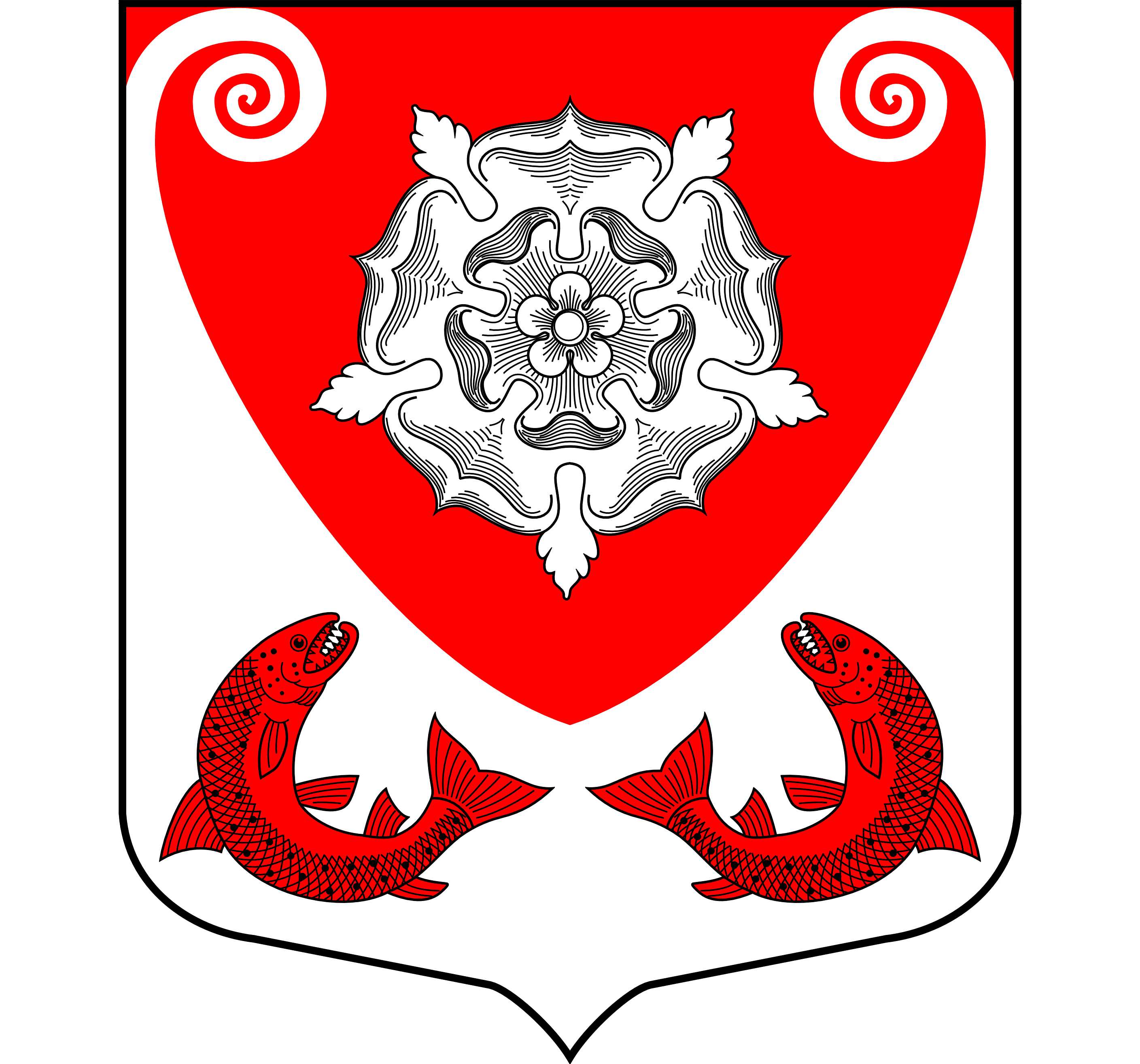 МЕСТНАЯ  АДМИНИСТРАЦИЯМО РОПШИНСКОЕ СЕЛЬСКОЕ ПОСЕЛЕНИЕМО ЛОМОНОСОВСКОГО  МУНИЦИПАЛЬНОГО РАЙОНАЛЕНИНГРАДСКОЙ ОБЛАСТИП О С Т А Н О В Л Е Н И Е№ 270 от 08. 06.2015 г.В соответствии с Федеральном законом от 06.10.2003 № 131-ФЗ «Об общих принципах организации местного самоуправления в Российской Федерации», Федеральным законом от 07.12.2011 № 416-ФЗ «О водоснабжении и водоотведении», Постановлением Правительства Российской Федерации от 05.09.2013 № 782 «О схемах водоснабжения и водоотведения», местная администрация муниципального образования Ропшинское сельское поселение ПОСТАНОВЛЯЕТ:1. Утвердить Схему  водоснабжения   муниципального образования Ропшинское  сельское поселение муниципального образования Ломоносовского муниципального района Ленинградской области на период до 2025 года, схема размещена в полном объеме на официальном сайте муниципального образования Ропшинское сельское поселение в сети Интернет.2. Утвердить Схему  водоотведения   муниципального образования Ропшинское  сельское поселение муниципального образования Ломоносовского муниципального района Ленинградской области на период до 2025 года, схема размещена в полном объеме на официальном сайте муниципального образования Ропшинское сельское поселение в сети Интернет.3. Настоящее постановление разместить на официальном сайте Ропшинского сельского поселения в сети Интернет.4. Настоящее постановление вступает в силу с момента его обнародования.5. Контроль за выполнением настоящего постановления оставляю за собой.Глава местной администрацииМО Ропшинское сельское поселение                                           Морозов Р. М.Исп. Михайлова В.А.Тел. (81376)72-224«Об утверждении Схем водоснабжения и   водоотведения муниципального  образования Ропшинское сельское поселение муниципального образования Ломоносовского муниципального район Ленинградской области на период до 2025 года»